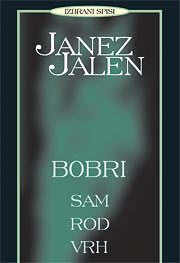 AVTOR: 	Janez JalenNASLOV:	 Bobri, III: VrhKNJIŽEVNA VRSTA: Zgodovinski romanTEMA:	Tretji del knjige pripoveduje o življenju roda Ostrorogega Jelena in tudi drugih.  Ko preteče že nekaj let in Ostrorogi že močno osivi, a je še vedno krepak in sposoben gospodar, se v njem prebudi želja, da bi zagospodaril vsem koliščem v Velikem jezeru. To bi se mu tudi uresničilo, če ne bi po reki navzgor pripluli črnolasi vzhodnjaki. V knjigi izvemo tudi, kako so si lovili divjad ter gradili kolišča.OKOLJE: 	Dogajanje je postavljeno v leto 2000 pred našim štetjem, v konec kamene in začetek bakrene dobe. To je čas, ko je ravnino južno od današnje Ljubljane pokrivalo veliko jezero, razpeto med Ljubljano, Vrhniko in Igom. Pripoved vsebuje veljavne podatke o koliščarskih naselbinah (Ig, Blatna Brezovica, Notranje Gorice).OSEBE: 	OSTROROGI JELEN: Je med najpomembnejšimi osebami v knjigi in poglavar svojega rodu. Imel je dolgo osivelo brado. Bil je moder, pravičen in njegov rod ni nikoli stradal. Kljub starosti je bil najmočnejši glavar v vsem Velikem jezeru. Imel je štiri žene Jezerno Rožo, Zorno Kalino, Tenkoprsto Vrbo in Črnolaso Smreko.

OPREZNI SRNJAK: Je prvi sin Zorne Kaline. Bil je pogumen, iznajdljiv, spreten, imel je veliko srce in bil mišičast. Imel je daljše lase, kratko poraščen obraz. Dobro je lovil divjad. Sprva se je zaljubil v Zvesto Črnoglavko, nato pa v Zlatolaso Lipo. Z njima se je tudi poročil. ZLATOLASA LIPA: Bila je vitka mladenka. Imela sinje oči, valovite svetle lase. Bila je gostoljubna in najboljša v lovu med svojim ljudstvom. Opreznemu Srnjaku je tudi rodila veliko otrok.  BELA OVCA: Je bila mati Jezerne Rože, znala je čarati ter zdravila ljudi v  Ostrorogovem  kolišču. Iz različnih rastlin, je znala delati napoje za zdravljenje ljudi. ZVESTA ČRNOGLAVKA: Bila je mladenka, ki je najprej živela na Ostrorogavem kolišču, kasneje pa odšla živeti na kolišče Košata Jelka. Znala je dobro lončariti in oblikovati motive na posodah. Zaljubila se je v Opreznega srnjaka in postala njegova druga žena. Imela je lepe dolge črne lase, lepo postavo in bila zelo prijazna in marljiva.KOŠATA JELKA: Je bila vodja svojega kolišča in njeno ljudstvo je stradalo. Hotela je uničiti Ostrorogov  rod in zato se je spoprijatejila z Vzodnjaki. Imela je sive lase in bila je hudobna.   VZTRAJNI VOLK: Je prvi sin Jezerne Rože in Ostrorogega Jelena. On naj bi prevzel ta rod po njegovi smrti vendar ga ni. Vztrajni Volk je bil pogumen, pameten. Imel je tudi nekaj otrok. Ostrorogi Jelen mu je zelo zaupal ter ga pošiljal   na razne odprave.DOGODKI: V  Ostrorogem Jelenu se prebudi želja, da bi zagospodaril vsem koliščem v Velikem jezeru. Nekega sončnega dne so se otroci in mladenke  hoteli iti kopati pod Dolgi potok, kjer so se lahko otroci mile volje lovili in tekali na okoli, najprej so morali vprašati poglavarja za dovoljenje in to je bil Ostrorogi jelen. On jim je dovolil. Z drevaki so se odpeljali. Ostrorogi jelen pa se je vrnil v svoje misli. Na enkrat je videl drevak v katerem so bili štirje njegovi najboljši veslači in njegov sin. Opazil je, da se jim zelo mudi. Spraševal se je, kakšno novico imajo, da tako hitijo. Še preden se je drevak ustavil, je sin Ostrorogega skočil iz drevaka in stekel k očetu in mu  povedal, da Vzhodnjaki prihajajo v veliko jezero z veliko ladjo. Ostrovrhar je postal nestrpen, saj ga je zanimalo zakaj prihajajo Vzhodnjaki v Veliko jezero.  Ta čas pa je Oprezni srnjak prišel z Vzhodnjaki. Jelen še nikdar ni videl tako velike ladje in zato se je malo začudil, kako lahko ti naredijo tako velike ladje. Ostrorogega   jelena so njegove žene oblekle zelo veličastno, da bi videli kako je  Ostrorogi jelen  pomemben. Kapitan te ladje je bil Triander, ki ga je Ostrorogi srečal pred leti v  kraju kjer so on in njegovi sinovi trgovali. Triander je bil takrat trgovec z vinom in jelen mu je  pripovedoval o Velikem jezeru. Triander mu je obljubil, da ga bo enkrat obiskal. Obljubo je izpolnil. Med tem časom, ko je bil Triander  pri Jelenu, je obiskoval vsa kolišča. Jelen je naročil Opreznemu Srnjaku naj jim  vedno sledi. Nekega dne so odšli na kolišče, ki ga je vodila Košata Jelka. Vzhodnjaki so se spoprijateljili s Košato Jelko, ki hotela, da ji vzhodnjaki pomagajo uničiti rod Ostrorogega Jelena. Oni pa so jo z navidezno naklonjenostjo zavajali, da bi jim Turovci pomagali izkrčiti pot do morja. Glavna akterja v tem delu knjige sta Oprezni Srnjak in Zvesta Črnoglavka. Zvesta Črnoglavka je prvovrstna lončarica, ki so jo na kolišču Turovcev nenehno izkoriščali. Imela je nalogo vohuniti za načrti, ki jih kujejo vzhodnjaki in o vsem poročati Opreznemu Srnjaku, da so Ostrorogovci pripravljeni v primeru, če bi jih hoteli napasti. Opreznemu je Ostrorogi Jelen zaupal nalogo nenehnega opazovanja vzhodnjakov tako, da se je moral kasneje podati za njimi po reki navzdol. Stalno jim je bil za petami in se od njih naučil, kako izpirati zlato. Na poti proti domu je iz radovednosti zavil navzgor po enem od Savinih pritokov in tam ob bregu odkril zlato. Pri tem je spoznal rod Čopaste Pribe, ki počasi hiral od lakote, saj je večina moških padla v bojih. Oprezni Srnjak se je po tihem odločil, da si bo za ženo vzel Zlatolaso Lipo in zagospodaril na bregovih Drave, ki daje zlato, še prej pa se o tem pomeni z očetom, ki njegovo odločitev sprejme z odobravanjem. Čez leto dni se vzhodnjaki znova vrnejo, med njimi sta tudi junak Jazon in slovita čarovnica Medeja. Turovci kmalu spoznajo, da so jih le izkoristili in so zato zelo jezni. Sploh pa Presukani in ko ga nekega dne s tem podraži njegov mlajši brat, zagrabi sulico in ga ubije. Tako izbruhne boj med Turovci in Ostrorogovci. Na koncu (ko pade Presukani) pa se domenijo, da so Ostrorogovci le prišli po Zvesto, da bo postala druga žena Opreznega. Ostrorogi spozna, da ne bo nikoli uspel zagospodariti nad jezerom in da bodo kolišča kmalu propadla, zato svoje kolišče prepusti prvorojenemu sinu in se z Opreznim odpravi na dravske bregove. Vseeno pa je zadovoljen, ker se je njegov rod tako močno razširil.IDEJA: Ideja zgodbe je življenje mostiščarjev na barju, kako so branili svoja ozemlja pred drugimi.Se bojevali za hrano, ozemlje. Pisatelj nam z besedami prikaže okolje, veliko opisuje naravo.Če je nekdo jih je kdo izdal, so bili zelo jezni, včasih je to peljalo do bojev. Ki so se velikokrat končali tragično.OSEBNI KOMENTAR:Meni se knjiga zdi v redu  ker spoznamo kaj se  je dogajalo, pred tisoči leti kako so živeli in kaj so delali, iz knjige sem prebrala, da so možje lahko imeni več žena. Meni to ni bilo všeč, ker me čudi, kako so lahko ženske to sprejele. Najprej, ko sem začela brati knjigo je nisem razumela mislila sem da v tej knjigi nastopajo živali, ampak sem  proti sredini knjige ugotovila da so ljudje. Najbolj sta mi bila knjigi  všeč  Črnoglavka in Oprezni Srnjak , saj sta v knjigi nastopila zelo odločno in po eni strani tudi ljubeznivo, saj sta se imela zelo rada zato sta se na koncu poročila. V knjigi pa mi ni bila všeč Košata Jelka, ki je bila tako zelo  hudobna in nesramna. Dogajanje v knjigi mi je bilo všeč ker je zanimivo in pustolovsko. Všeč pa mi ni bil jezik v knjigi ker je veliko besed ki jih ne razumem in besedišče je obarvano zelo starinsko. Zato takšnih knjig ne berem rada. V knjigi mi je bilo všeč, da je knjiga ki opisuje slovensko zgodovino ter kako so živeli naši predniki na mostiščih. Najboljša oseba se mi je zdela Oprezni Srnjak ker je bil zelo pogumen ter pameten in pravičen. Najbolj neprijetna oseba pa mi je bila Košata Jelka ker je bila zelo nesramna.Knjiga mi je bila še kar všeč. Na začetku sem bila malo zmedena, ker sem mislila, da knjiga govori o živalih, zato sem mogla znova in znova prebrati prvo poglavje, da sem ugotovila, da so to pravzaprav ljudje.  Na začetku mi je bilo malo dolgočasno, vendar knjiga z vsakim poglavjem postane bolj zanimiva ter napeta. Priporočila bi jo tistim, ki jih zanima predvsem to kako so v prazgodovini živeli na slovenskem.Knjiga se mi je zdela predebela in mi tudi ni bila preveč všeč, saj se mi od začetka ni zdela preveč zanimiva, zato me tudi ni tako pritegnila k branju. Na začetku mi je bila tudi malo težje razumljiva. Proti koncu je postala knjiga vedno bolj  napeta in zanimiva. Od vseh dogodkov mi je bil najbolj všeč ta, ko je prišla čarovnica Medeja.V knjigi mi ni bilo všeč, da pisatelj veliko opisuje okolje, je kar zanimiva knjiga, od oseb mi je bil najbolj všeč ostrorogi jelen, ker je pravičen, prijazen. Pisatelj dobro opisuje življenje na barju. Všeč mio je ko se na koncu vse dobro izteče.Na začetku branja 3. dela nisem razumela, če so osebe v knjigi ljudje ali živali. A to ni bila dolgo težava, saj mi je po nekaj straneh postalo jasno in sem se tako lažje vživela v knjigo. Zelo zanimivo mi je bilo, da se je pisatelj odločil, da bo čas dogajanja postavil v konec mlajše kamene dobe. Pa tudi imena so zelo izvirna.